St Joseph’s Catholic Primary School, Worcester‘Following Jesus in all we do’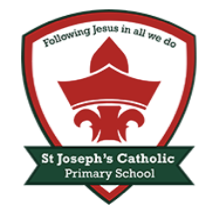 MUSIC POLICYContact DetailsSt Joseph’s Catholic Primary School,Chedworth Drive,Warndon,Worcester,WR4 9PGTelephone: 01905 452772Email: office@st-josephs-pri.worcs.sch.ukDate: May 2024The objective of this policy is to give direction to staff with regard to providing a sufficiently broad and challenging Music curriculum, ensuring that teaching and learning in Music is of a consistently high standard. All children will have the opportunity to undertake Music throughout their time at St Joseph’s Catholic Primary School. The teaching of Music is planned to ensure a progression of knowledge and skills across the foundation and primary phases. Aims (Intent) At St Joseph’s Catholic Primary School we are committed to creating a universal language that embodies one of the highest forms of creativity; music.  We are dedicated to ensuring that every child receives a high-quality music education which engages and inspires, supporting children to develop a love of music and fostering their musical talent. Through our Music curriculum we aim to build on pupils’ self-confidence and give each child a sense of achievement.  Our curriculum gives children the opportunity to build on their musical vocabulary, perform, listen and evaluate as well as to examine in depth the inter related dimensions within music. They are then given the opportunity to apply what they have learned through wider opportunities provided to them both in and outside of school.  We also aim to provide further opportunities for personal, spiritual, moral, social and cultural development through the teaching of Music. Our aims are to: develop the children’s knowledge within the classroom while also encouraging children to explore their love of music further through the links we have with Severn Arts, Young Voices, Rocksteady music school and the Star Project Musical Theatre group. This ensures that all children from any background are exposed to cultural experiences that they may not get elsewhere. Encourage children to express their own opinions and let their creativity flow, both within the classroom and our work with outside agencies.  Teach children how to respect their peers and embrace the cultural diversity within the school. We aim to encourage parental engagement with the Music curriculum by ensuring parents and carers have the opportunity to watch and support their children in a range of different musical performances throughout the year. These include performances at school, Worcester Cathedral and Birmingham Resorts World. Organisation (Implementation) Charanga, the award-winning music scheme, has been carefully chosen in order to ensure that all children are given the opportunity to cover the music national curriculum whilst at St Joseph’s. Charanga gives staff high quality planning to follow as well as a list of key vocabulary for each Key Stage and a set of interactive resources available on the whiteboard, therefore ensuring that both musicians and non-musicians have the confidence, professional knowledge and tools to deliver exciting and progressive music lessons. Charanga is a flexible scheme which allows staff to differentiate where appropriate for all needs and its specific SEND curriculum allows for more personalised teaching where necessary.  At St Joseph’s Catholic Primary School, we have adapted the Charanga scheme to suit the needs of our children and fit our curriculum. The scheme has been carefully organised for all year groups (EYFS, KS1 & KS2) to ensure that as children progress through school, they develop a critical engagement with music, allowing them to compose, and to listen with discrimination to a wide range of high-quality pieces of music from different eras, cultures and genres. COVID Adaptations to the Curriculum Charanga designed a COVID curriculum which allowed the children to continue with music safely in class whilst following government guidelines for singing and playing instruments. Charanga provided a range of resources and optional replacement activities to ensure that lessons could continue and children were able to continue learning the key skills needed in order to cover the music curriculum successfully. This curriculum remains available.Wider Opportunities Through Severn Arts, we offer a variety of peripatetic music lessons with small group guitar, ukulele and violin lessons currently available. Severn Arts also provide whole-class, First Access Music Education (FAME), cornet lessons in Year 4. Taught by a Severn Arts specialist, all pupils can take part and learn about performing and composing, listening and appraising, posture and technique. Children are also taught the concepts of pitch (high and low sounds), dynamics (loud and quiet), basic structure, appropriate notation and vocabulary, and will develop an awareness of mood in the music.Rocksteady is a band-based peripatetic music service delivered by extensively trained musicians who can inspire a life-long love of playing music. Children who sign up are sorted into bands and enjoy a 30-minute session each week which leads to a performance to the school and parents each term. The Rocksteady Programme is for all children aged 4-11 and is proven to progress musicianship, confidence and teamwork skills with no prior experience necessary. Resources All staff in school have their own individual login and password to access the online Charanga music scheme. Charanga provides staff with high quality planning which allows them to deliver clear, concise and challenging lessons. For each lesson Charanga provides staff with adaptable materials such as IWB resources, music, lyrics and key terminology. To help enhance lessons, a range of musical instruments are available in school including untuned and tuned percussion (such as glockenspiels, drums etc) and recorders. The FAME Music program supplies cornets on loan for Year 4 pupils. Inclusion In order to help teachers adapt and differentiate lessons according to the needs of the pupils, Charanga offers differentiated resources for those who have SEND and gives those who are Gifted and Talented the opportunity to follow written music. By offering children a curriculum which is tailored to their needs, and through work with outside agencies, we hope to see that all children, including those from disadvantaged backgrounds and with SEND have the chance to succeed. These experiences will help build on each child’s cultural capital, ensuring that skills which have been learnt have been remembered, therefore allowing for new knowledge bases to be created and built upon each year. Assessment and Recording of Work Teachers use formative assessment throughout lessons (e.g. observations and assessment) and adapt teaching accordingly to address any misconceptions that may arise. A variety of methods are used to make a record of music in the school including, video recordings, pictures and school displays. Monitoring and Review Monitoring of the standards of children's work and of the quality of teaching in music is the responsibility of the Music Coordinator. The work of the subject leader also involves supporting colleagues in the teaching of Music, being informed about current developments in the subject, and providing a strategic lead and direction for the subject in the school. The Music Coordinator has specially-allocated, regular management time in order to review evidence of the children's work and undertake lesson observations of Music teaching across the school. The Music Coordinator monitors the quality of teaching and learning, progress and attainment in Music through; pupil and staff voice, lesson observations and recordings of lessons. The Music Coordinator writes an annual action plan in which they evaluate the strengths and weaknesses in the subject and indicates areas for further improvement.Continuing Professional Development Training will be arranged as and when deemed necessary by the Music Coordinator in response to subject monitoring.  In addition to training from external providers CPD may include; signposting to online resources to support subject knowledge, modelling lessons, 1:1 staff coaching.   Review and Adoption This policy will be reviewed annually, and was last reviewed by the Music Coordinator in April 2024.